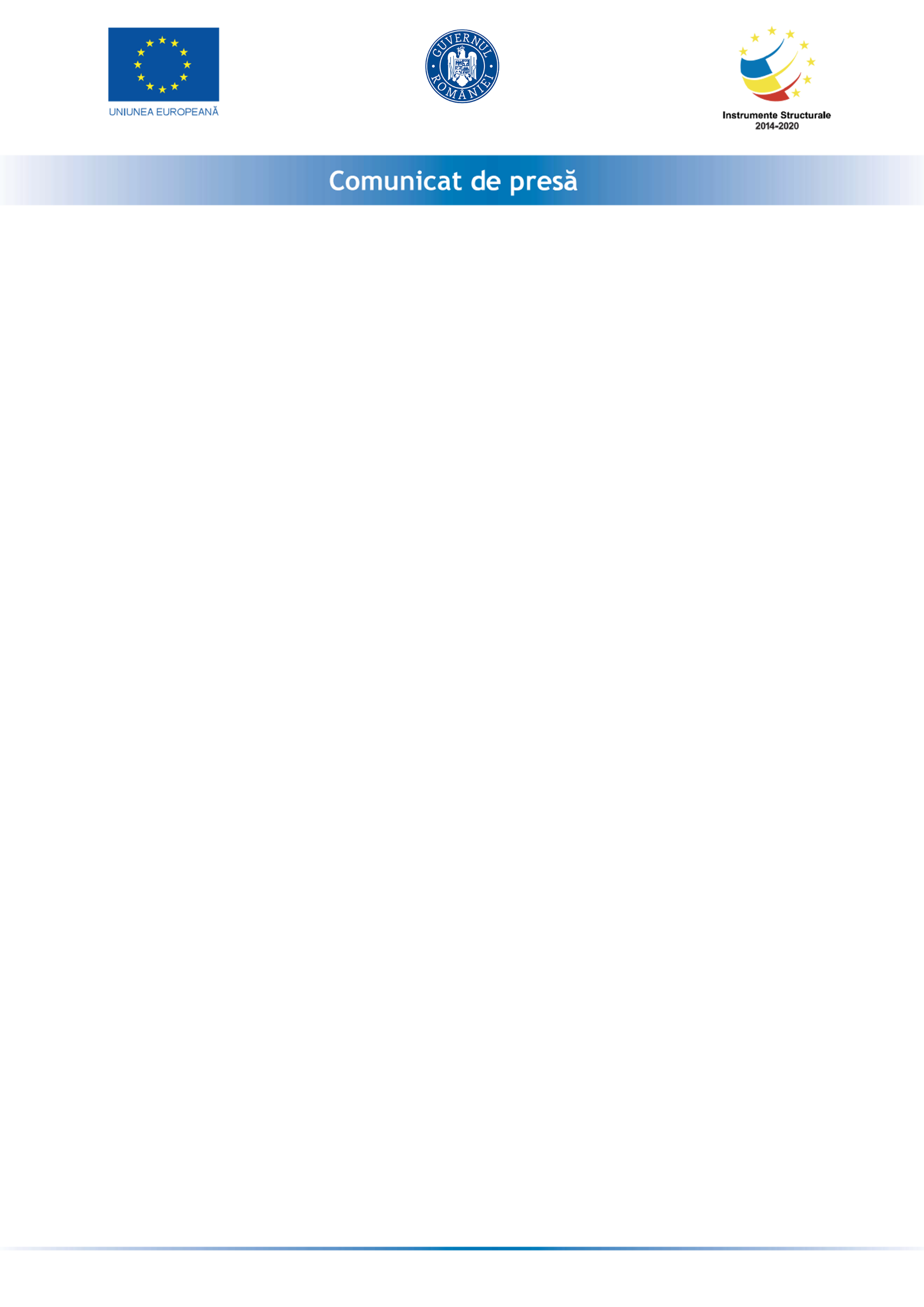 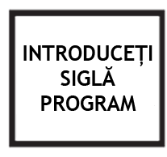 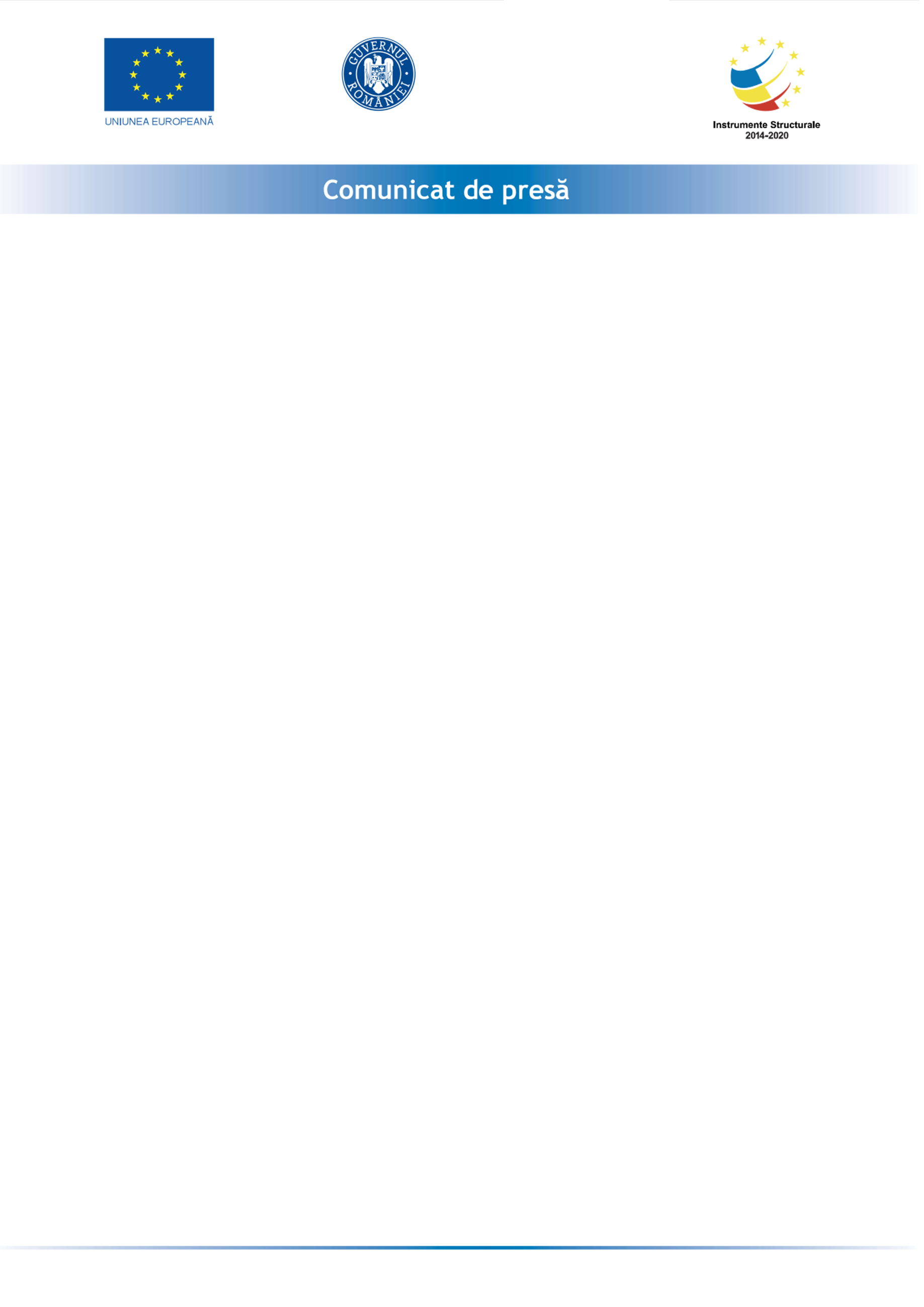 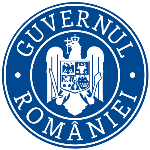 POIM 2014-2020     DIRECȚIA GENERALĂ ORGANISMUL INTERMEDIAR PENTRU TRANSPORTSemnare Contract de finanțare „Modernizarea instalațiilor de centralizare electromecanică pe secția de circulație Siculeni-Adjud”MINISTERUL TRANSPORTURILOR, în calitate de Organism Intermediar pentru Transport și COMPANIA NAȚIONALĂ DE CĂI  FERATE „CFR” SA, în calitate de beneficiar al finanțării nerambursabile alocate în cadrul Programului Operațional Infrastructură Mare 2014-2020, au încheiat, în data de 29 iunie 2018, Contractul de finanțare nr. 8 pentru proiectul                       „ Modernizarea instalațiilor de centralizare electromecanică  pe secția de circulație Siculeni-Adjud”Obiectul contractului de finanțare „ Modernizarea instalațiilor de centralizare electromecanică pe secția de circulație Siculeni-Adjud” este reprezentat de acordarea finanțării nerambursabile  către COMPANIA NAȚIONALĂ DE CĂI FERATE „CFR” SA, în vederea         înlocuirii celor 12 instalații de centralizare electromecanice uzate de pe secția de circulație Siculeni-Adjud cu 12 instalații de centralizare electronice moderne, prin care să asigure derularea traficului feroviar în condiții depline de siguranță a circulației. Valoarea totală a proiectului este de 107.693.431,72 lei (fără TVA), din care valoarea totală eligibilă actualizată, finanțată prin Programul Operational Infrastructură Mare 2014-2020, este de 79.740.600,92 lei (75% din valoarea totală eligibilă aprobată – 59.805.450,73 lei este asigurată din Fondul European de Dezvoltare Regională, iar 25% în valoare de 19.935.150,19 lei, va fi finanțată din bugetul beneficiarului).Perioada de implementare a Proiectului este de 82 luni, respectiv între 01.01.2014 și 05.10.2020.Proiect cofinanţat din Fondul European de Dezvoltare Regională prin Programul Operational Infrastructură Mare 2014-2020.Date de contact: Cătălin COSTACHE, Director General Organismul Intermediar pentru Transport, fax:  0372 825 570